What’s your name?(onamae wa nan desu ka?)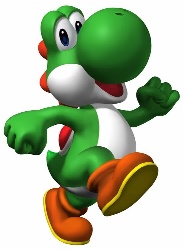 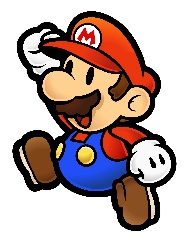 